UTILISATION DE LA SOLUTION LIFESIZEAffichez le message d’invitation depuis votre messagerie électronique :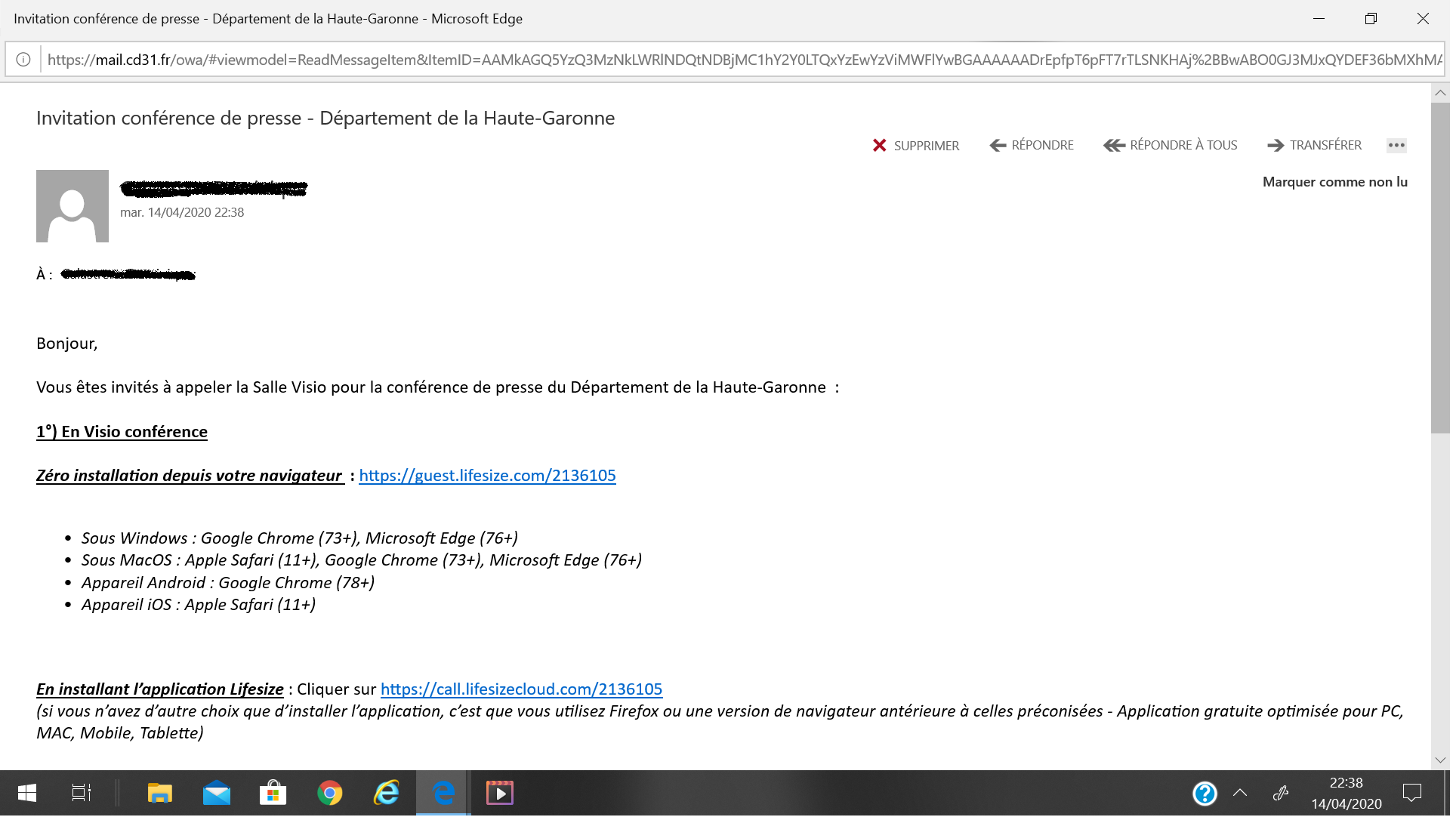 Cliquez sur l’un des deux liens en fonction de la configuration de votre ordinateur.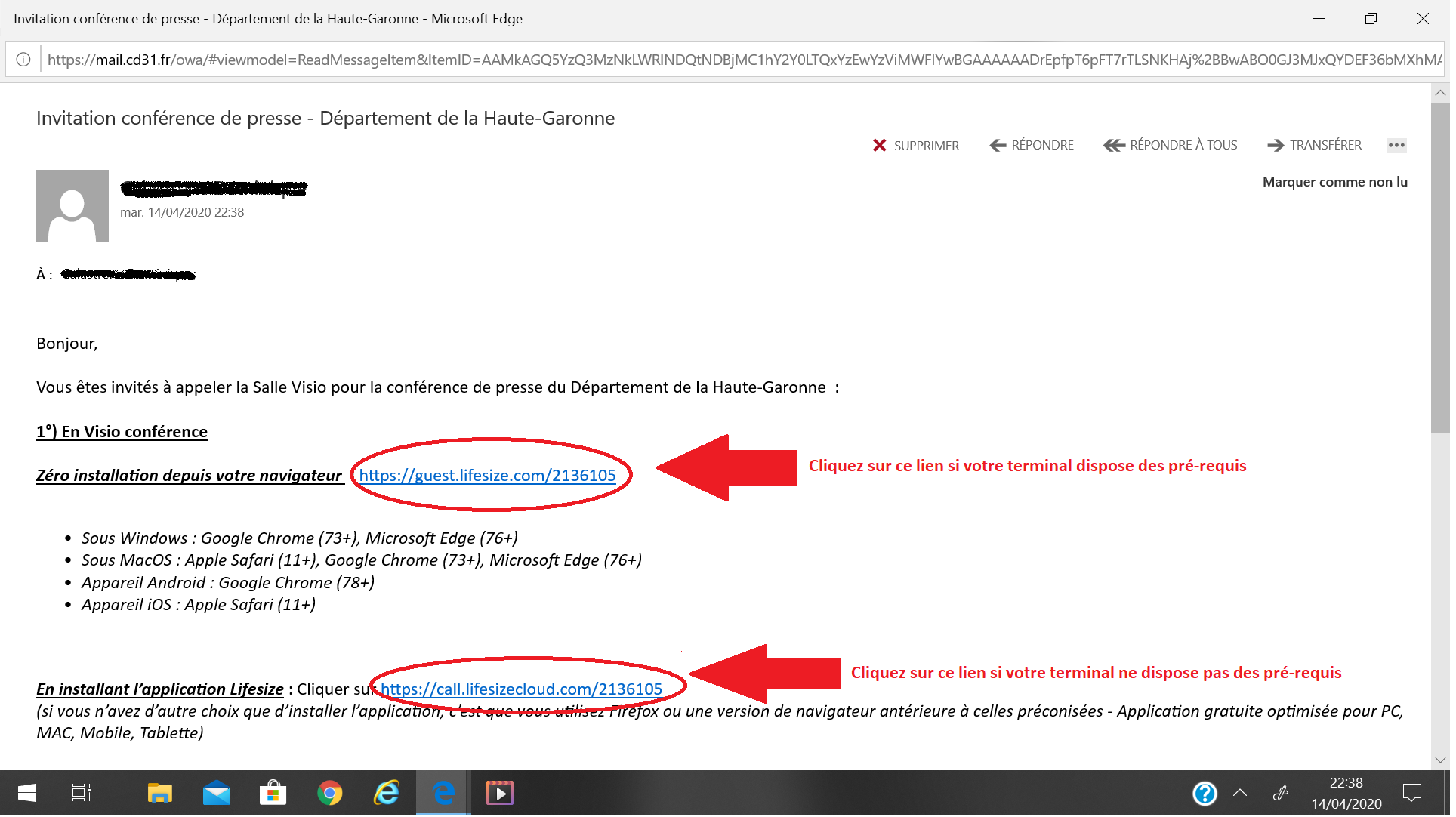 L’écran suivant s’affiche :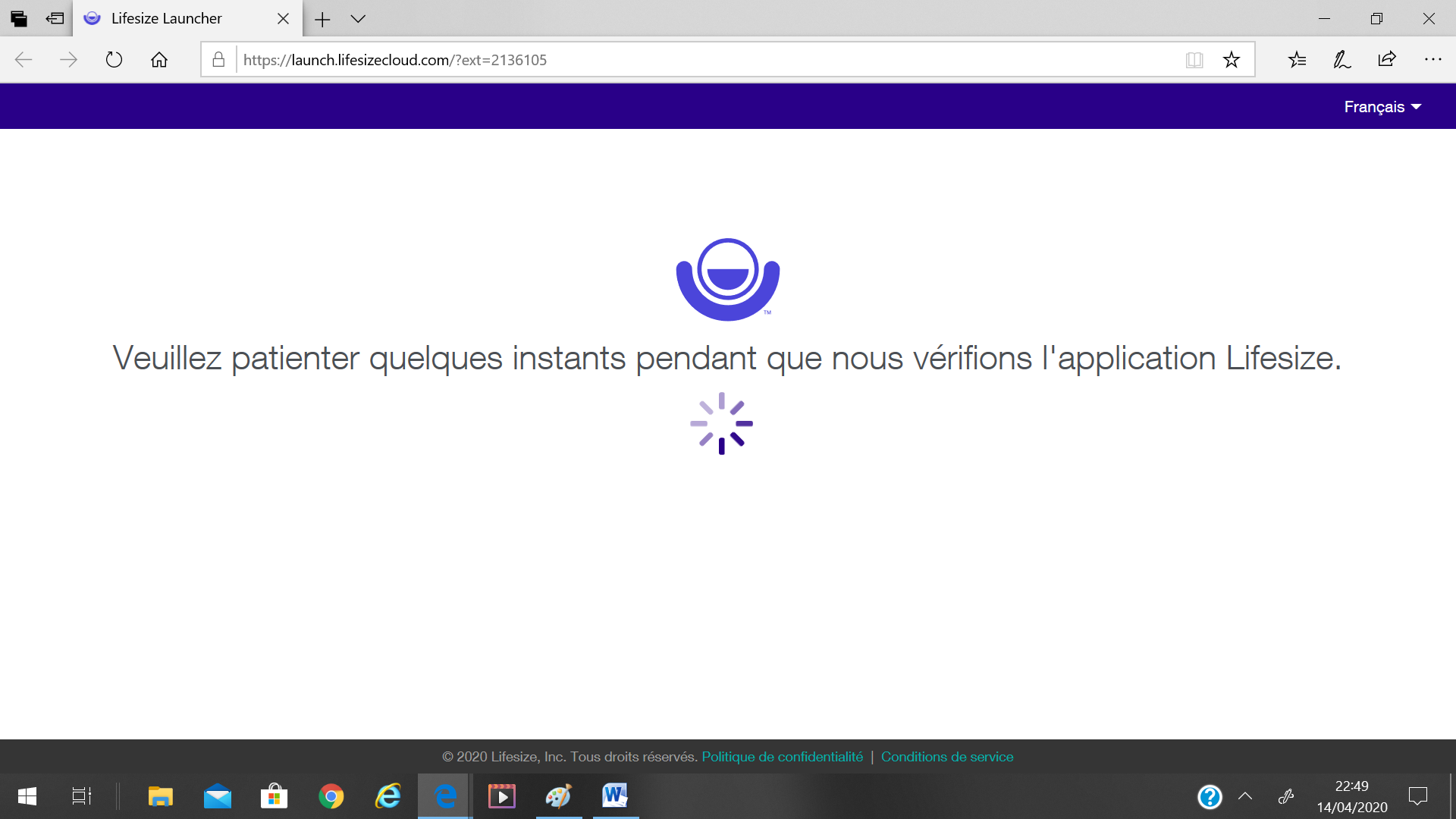 Cliquez sur «Exécuter»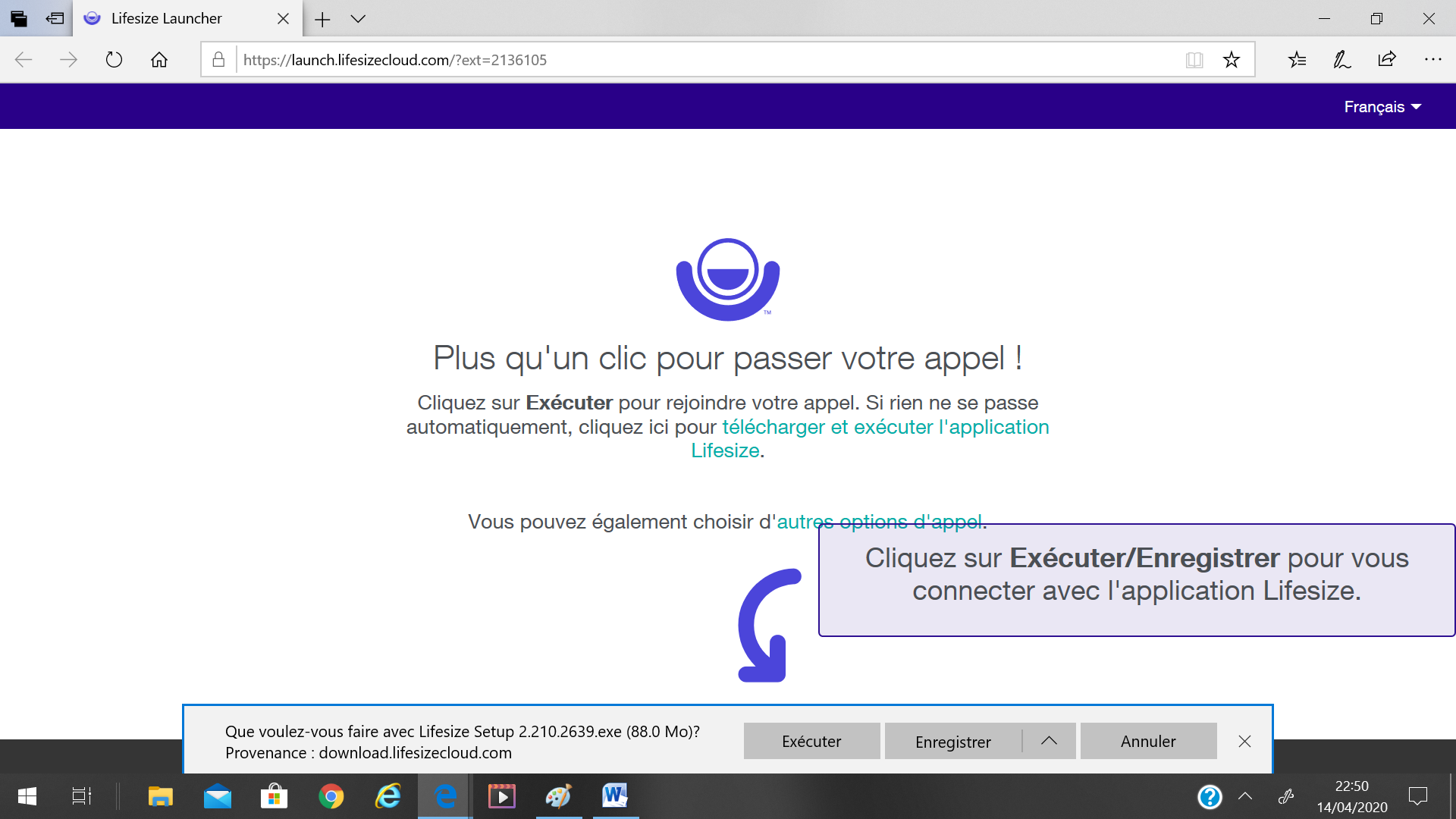 Après 1 à 2 minutes (le temps que l’application se télécharge et s’exécute) l’écran suivant s’affiche :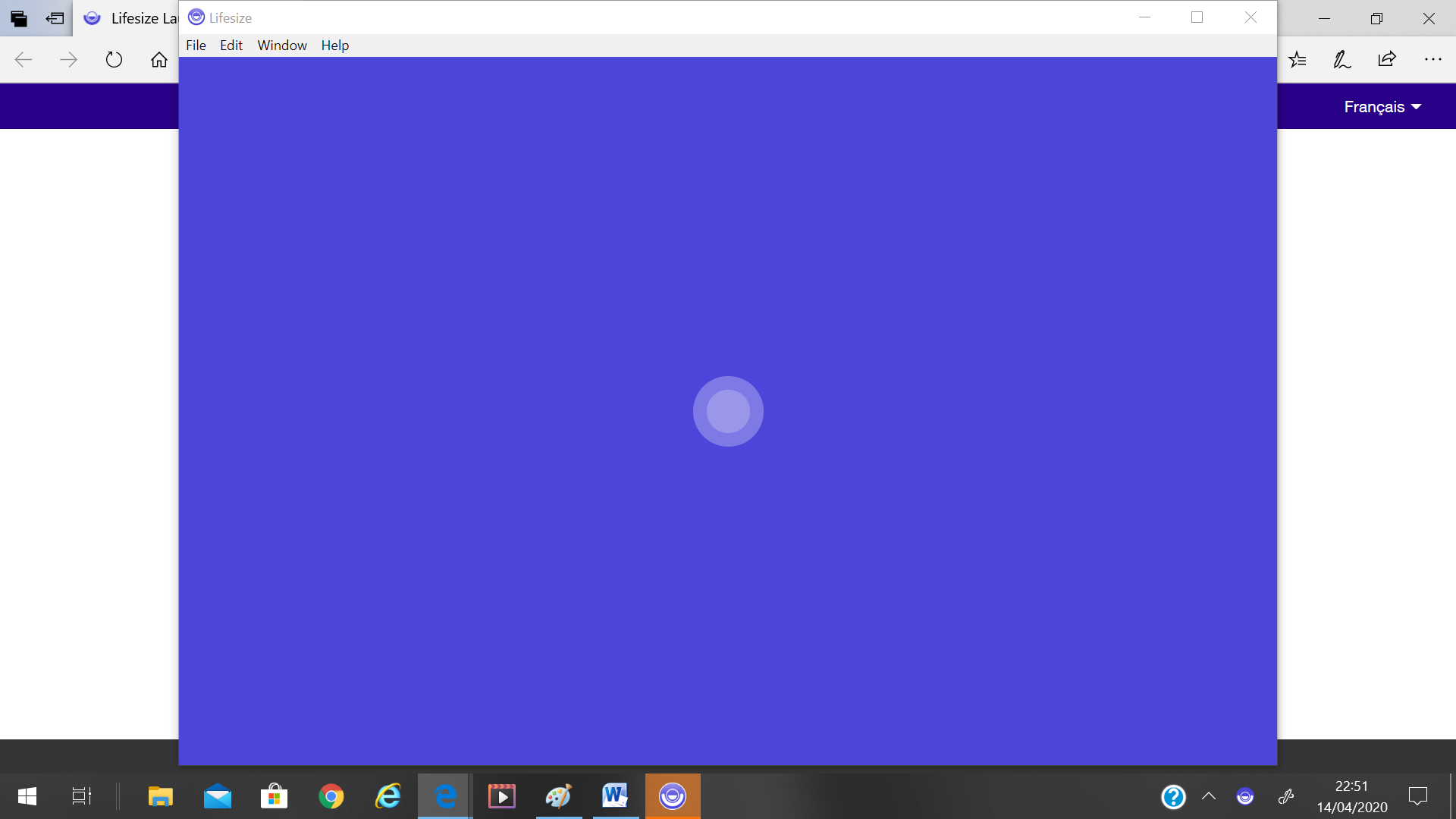 L’écran de l’application s’affiche – sélectionnez l’option « Je suis un invité » :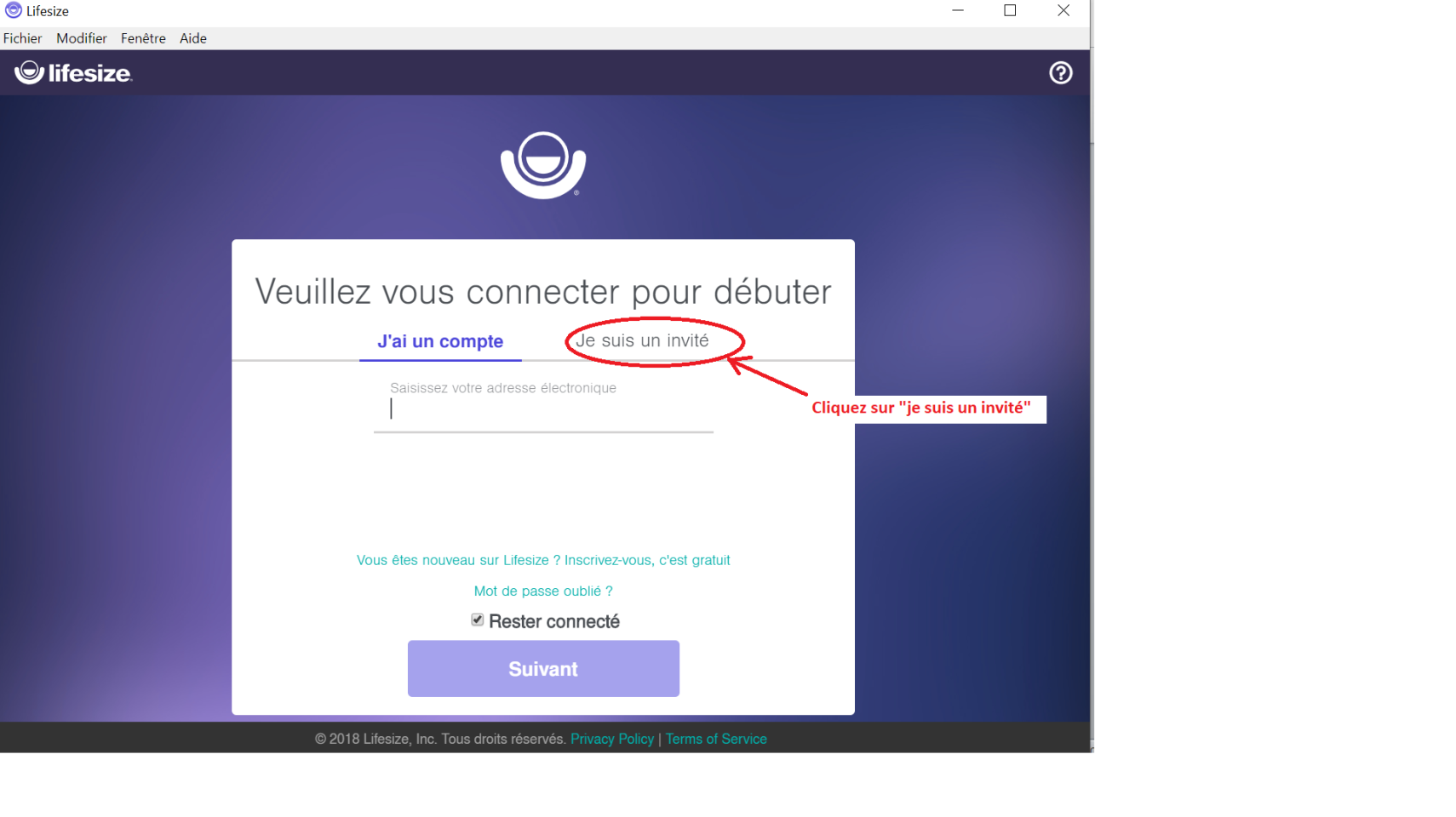 Renseignez les champs :  « Nom » et  « Appelez le poste » comme indiqué puis sur  « Suivant »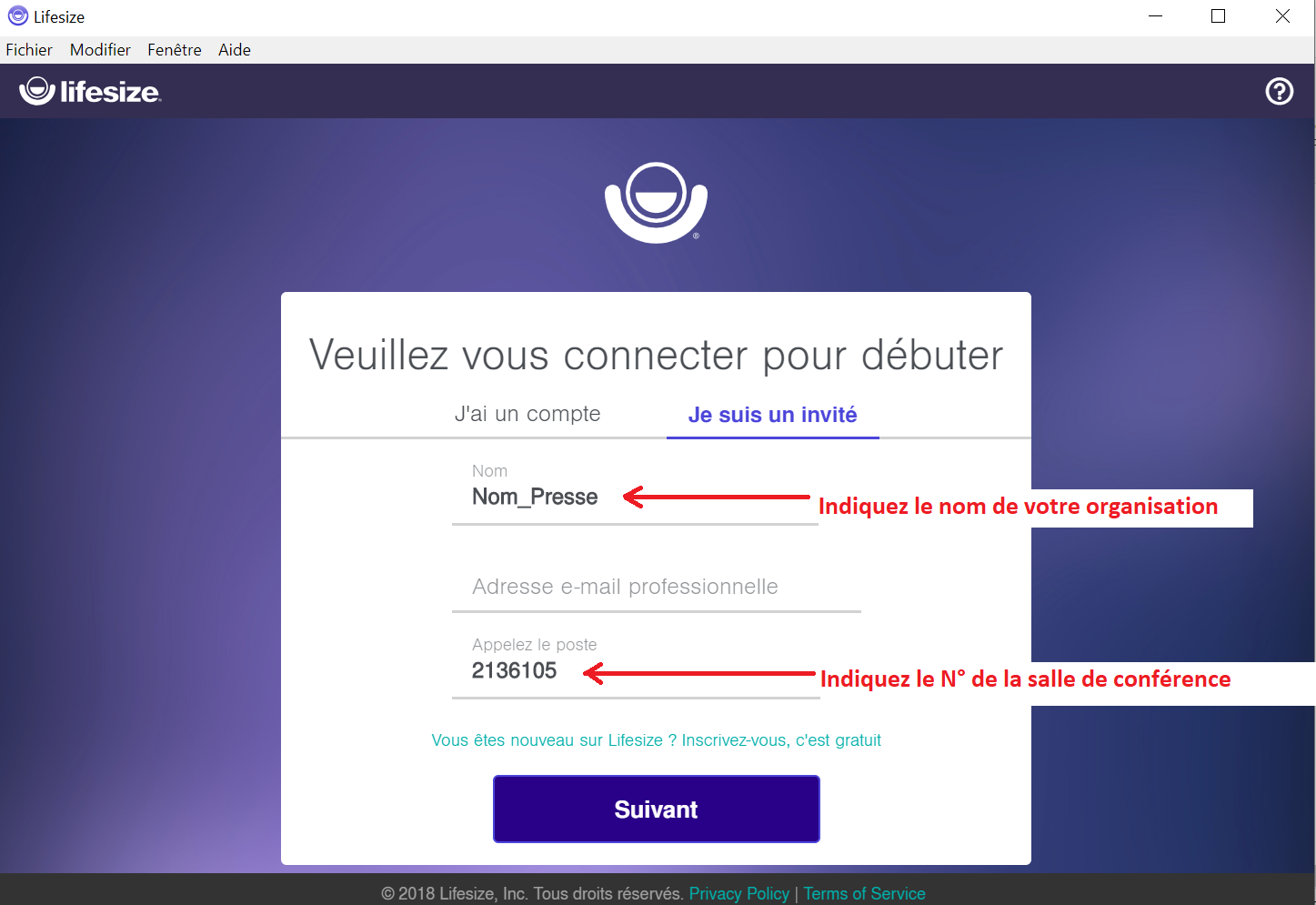 Paramétrez vos périphériques : Webcam / Micro / Haut-parleur puis cliquez sur « Joindre »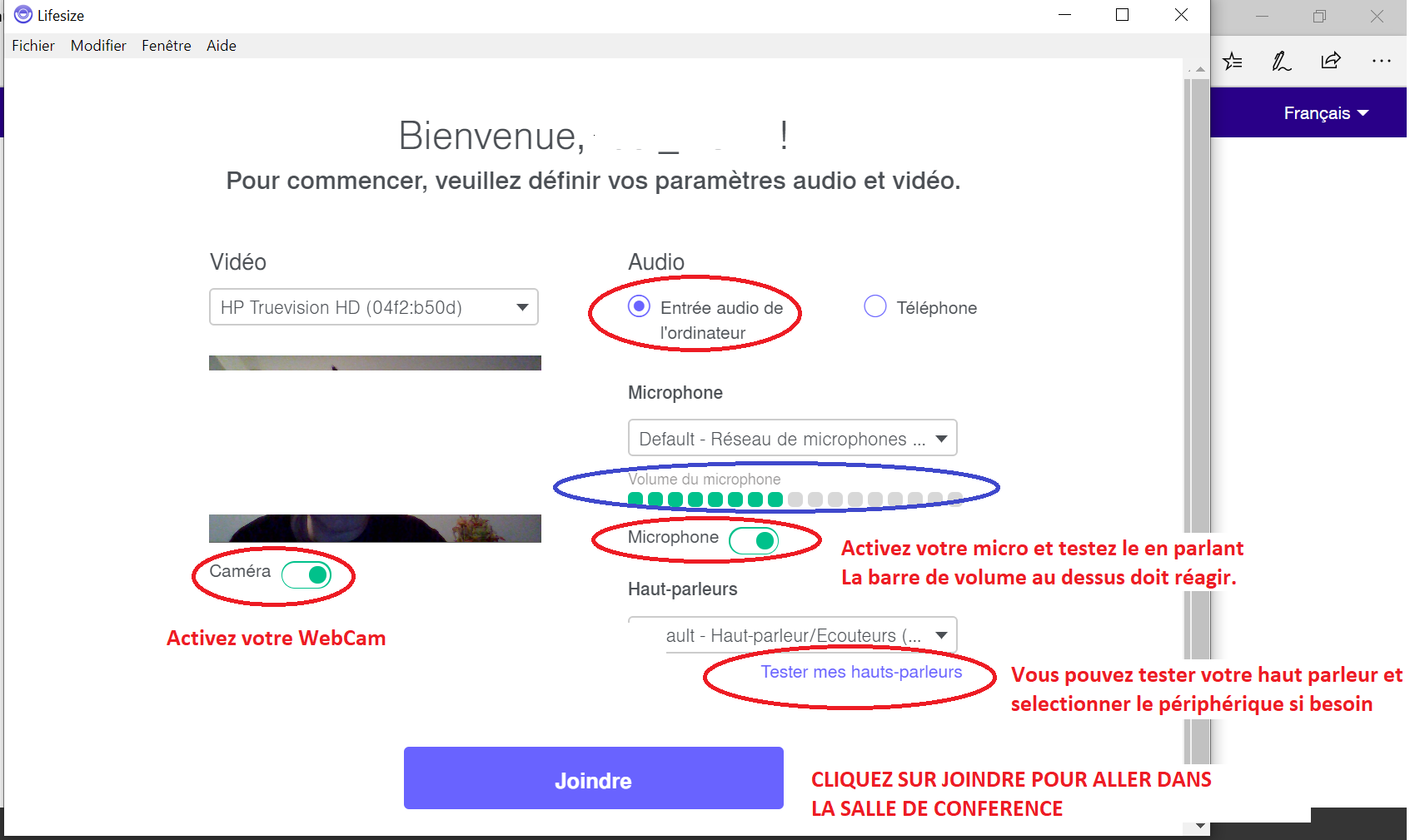 Vous êtes connectés à la salle de conférence 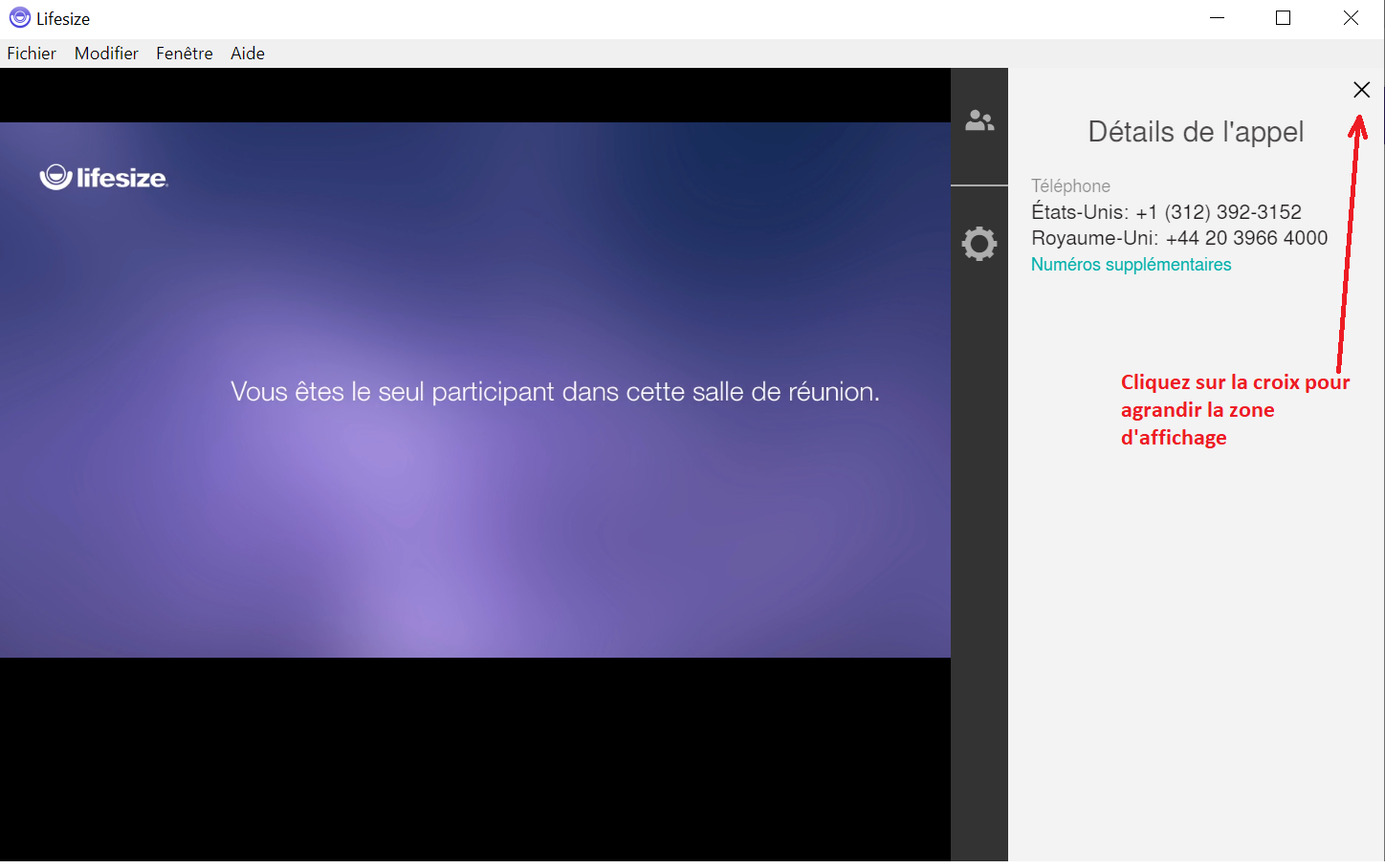 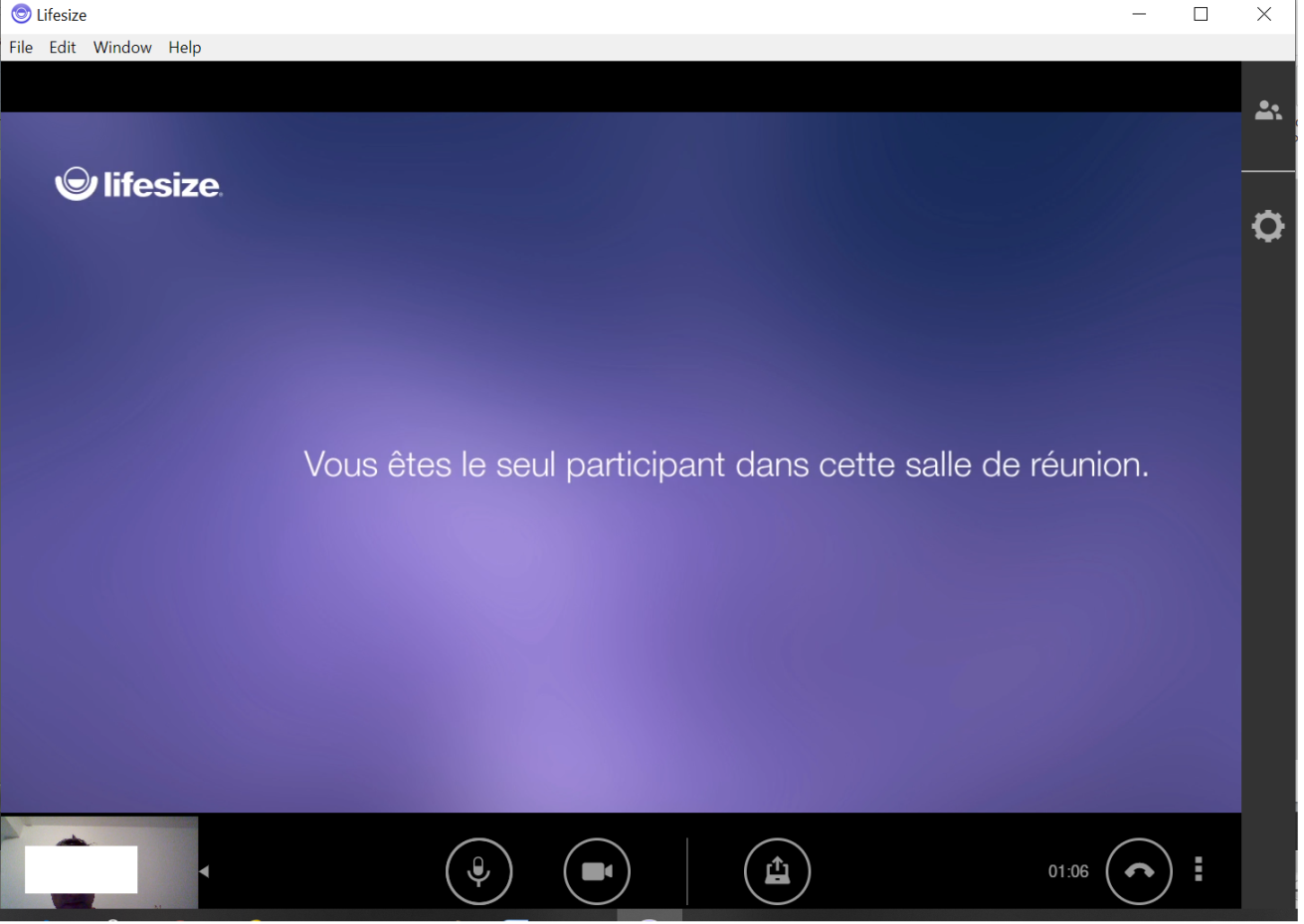 Quelques fonctions dans l’interface de la solution de visio conférence :En cliquant sur les fonctions vous activez ou désactivez… -votre micro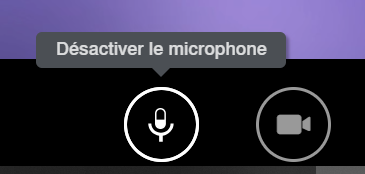 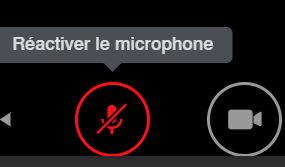 -votre caméra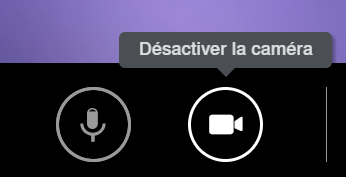 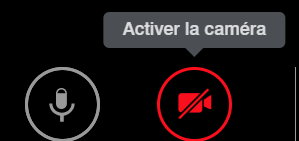 -Les paramètres avancés  vidéo et audio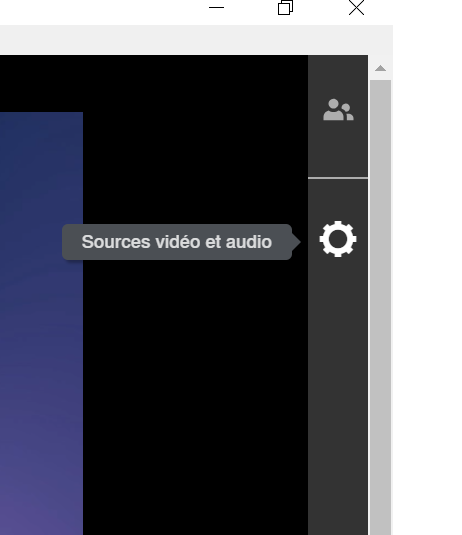 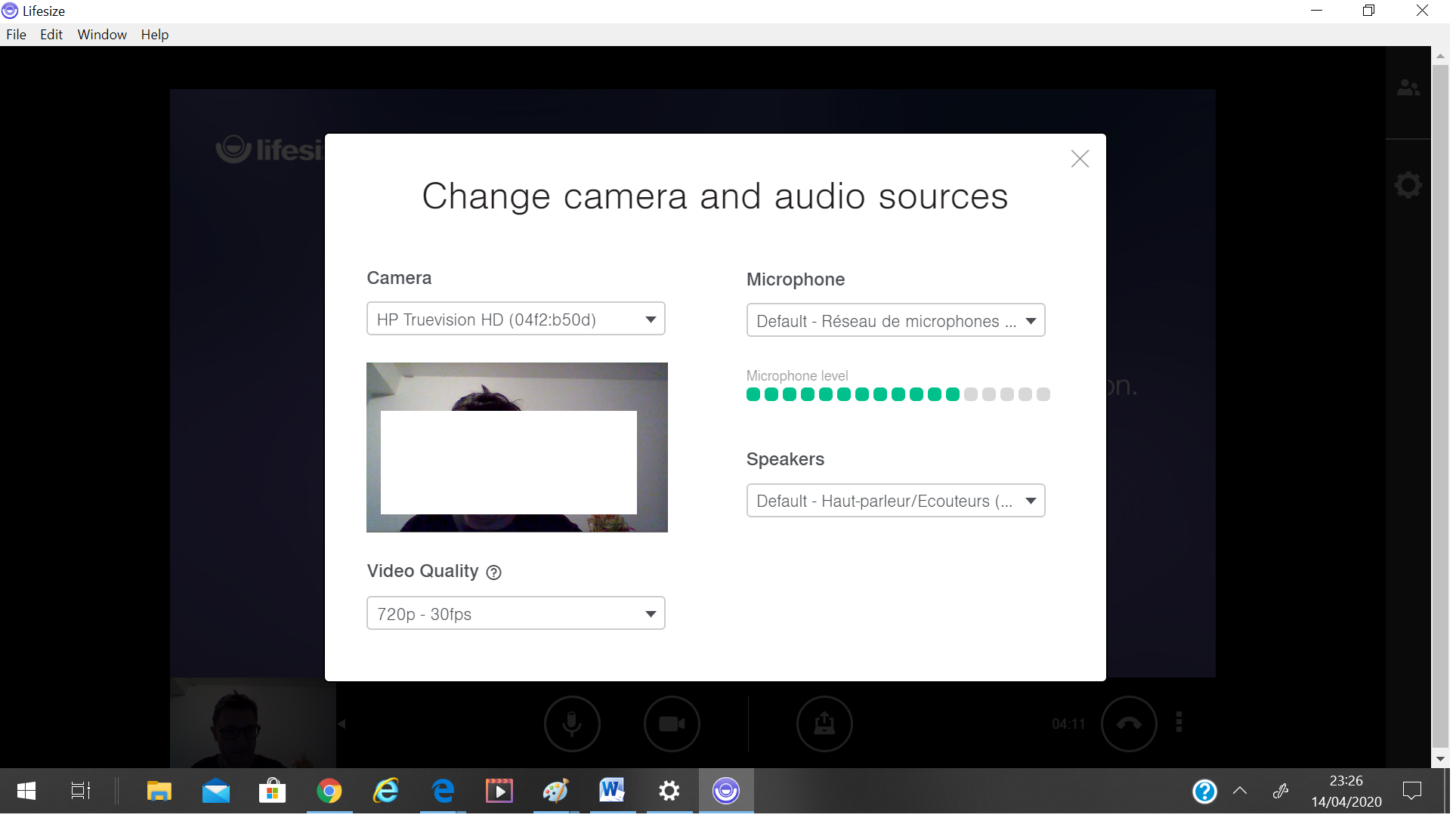 Pour quitter la conférence :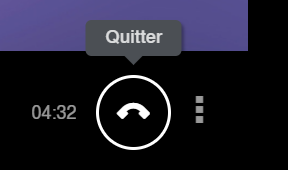 